БИОЛОГИЯ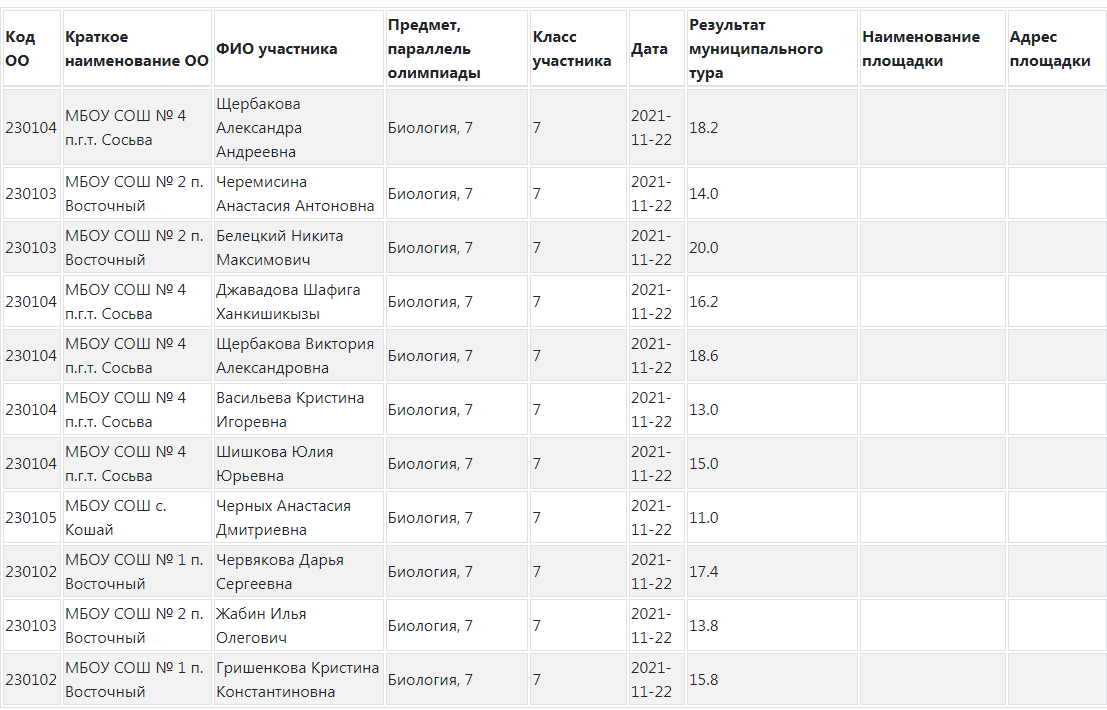 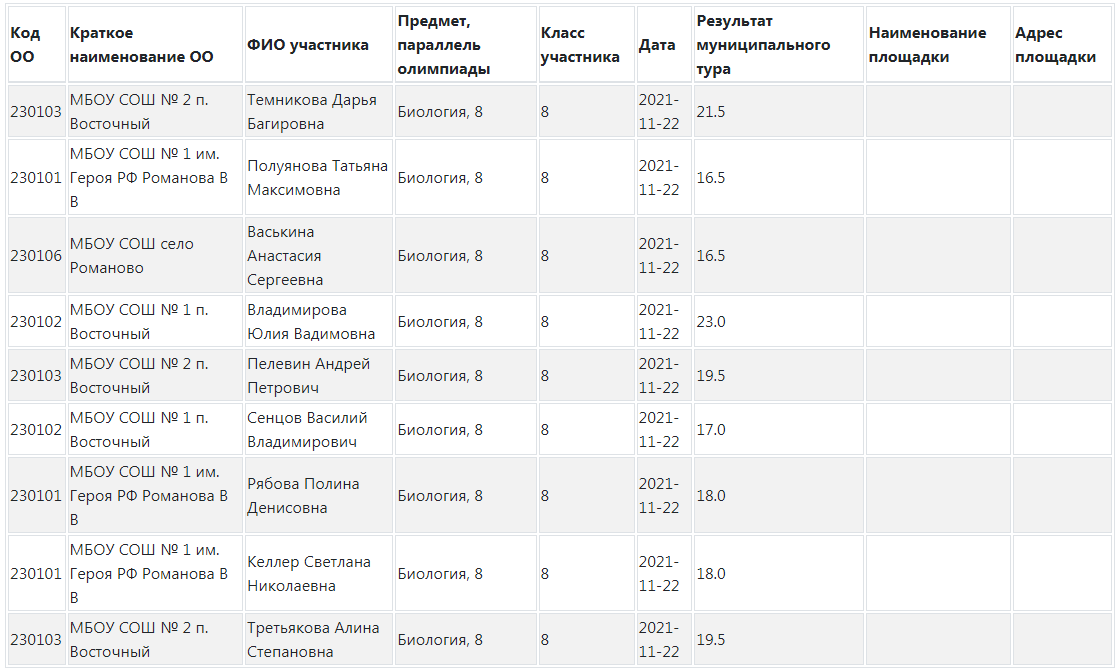 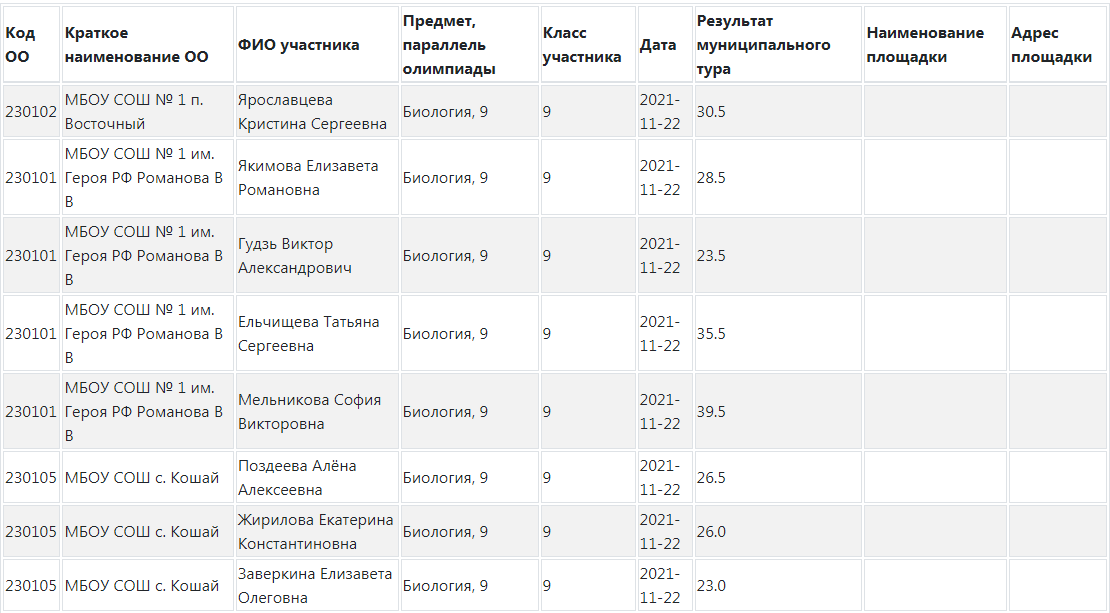 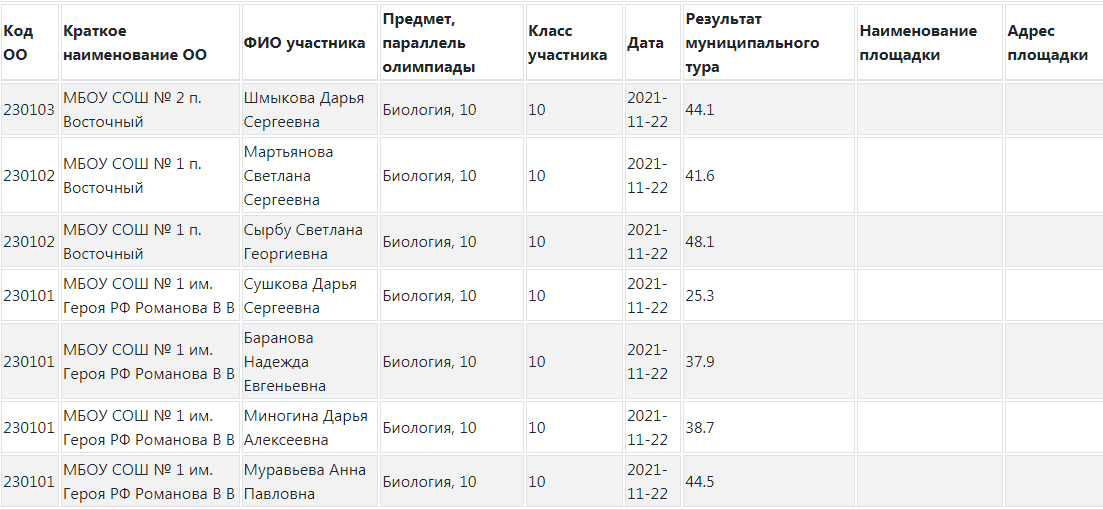 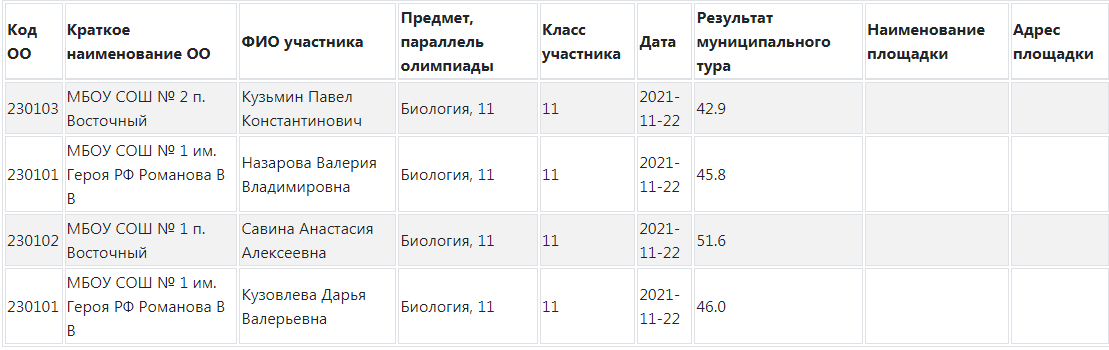 ГЕОГРАФИЯ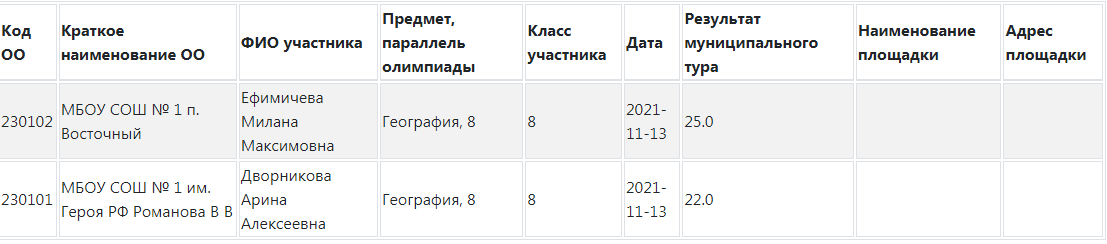 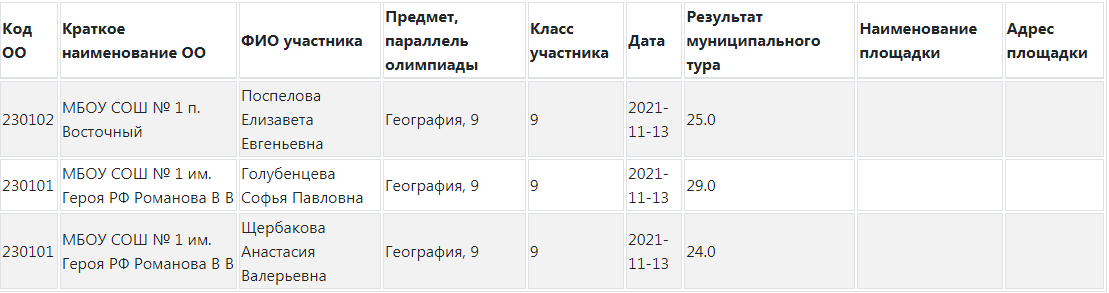 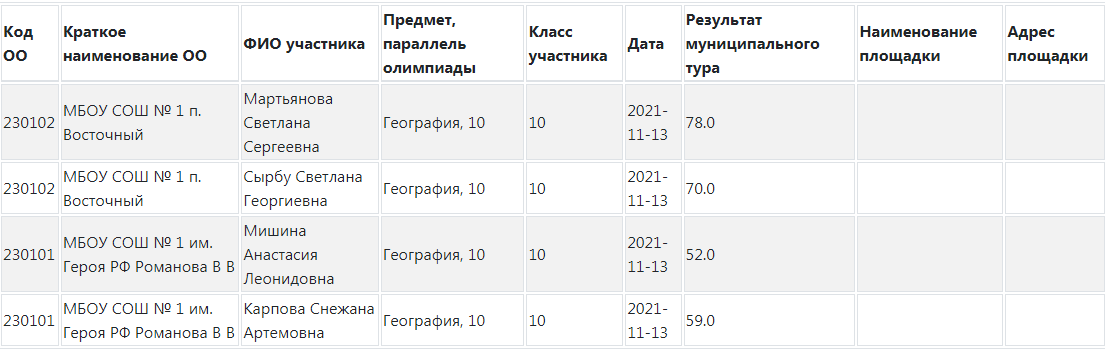 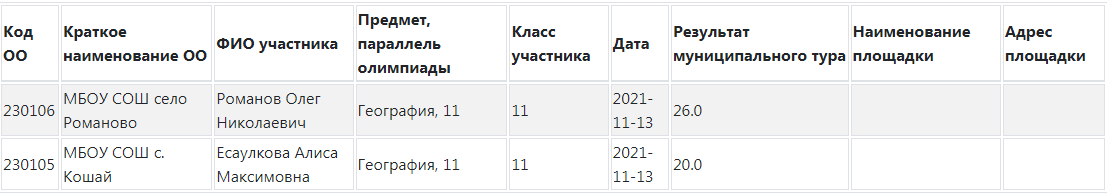 МХК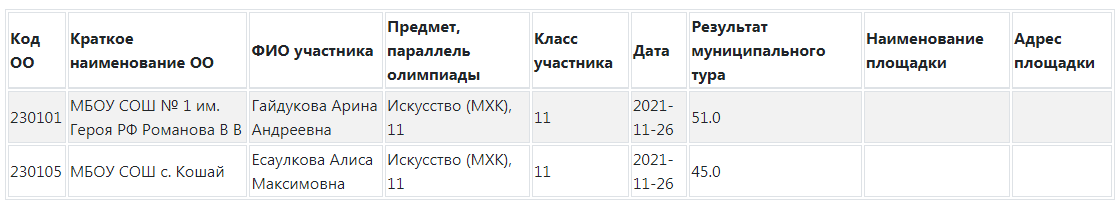 ИСТОРИЯ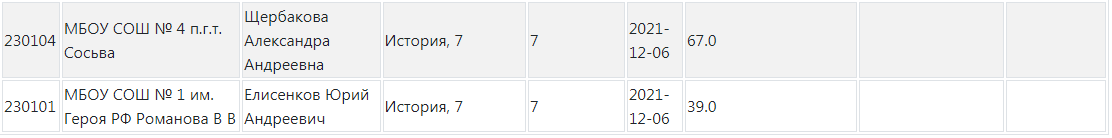 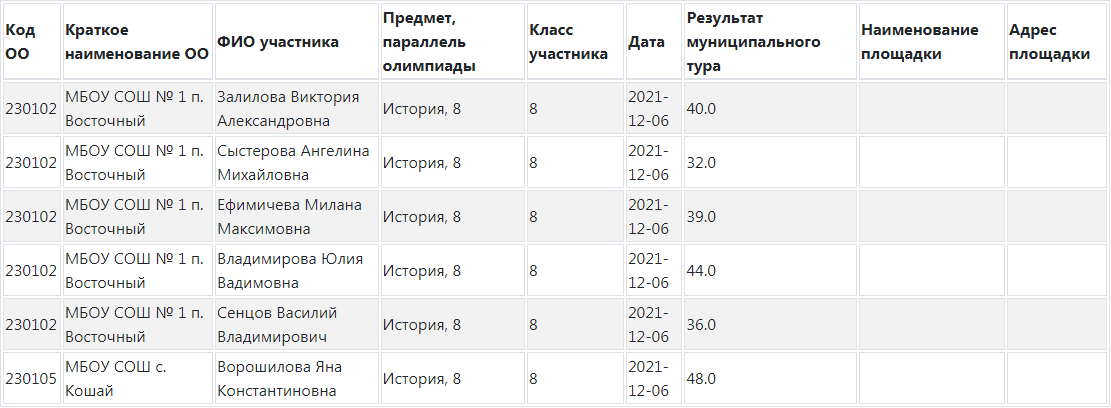 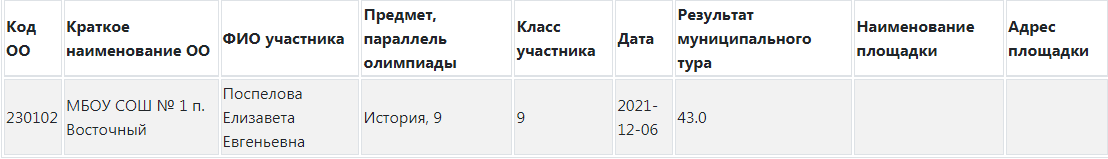 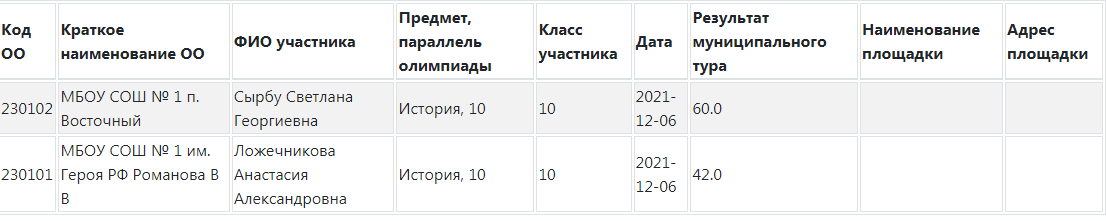 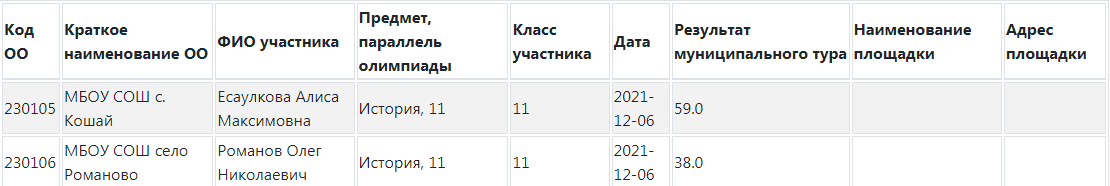 КИТАЙСКИЙ ЯЗЫК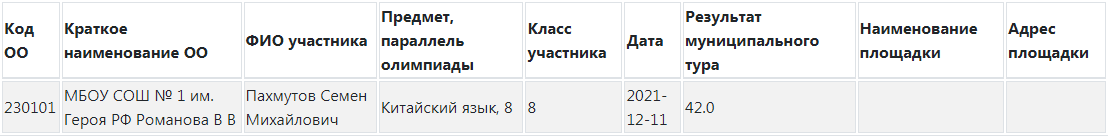 ЛИТЕРАТУРА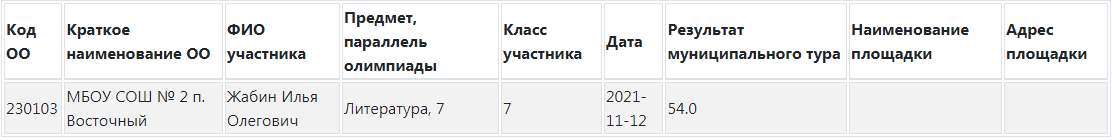 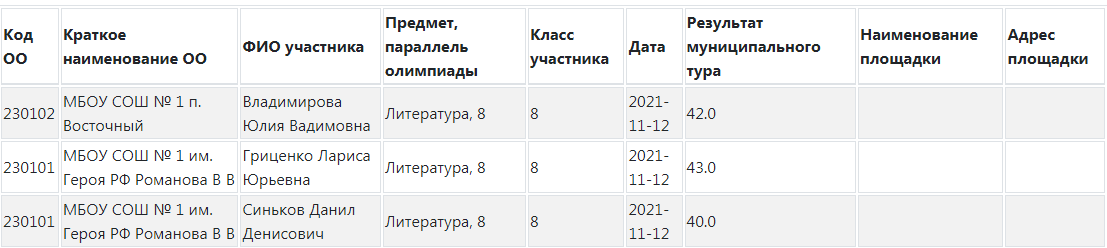 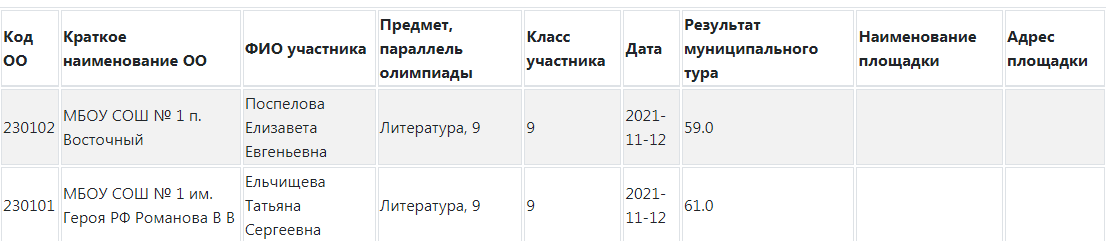 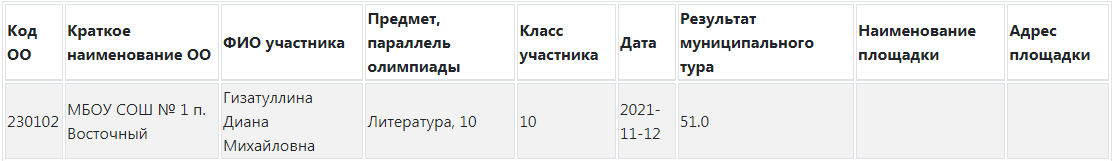 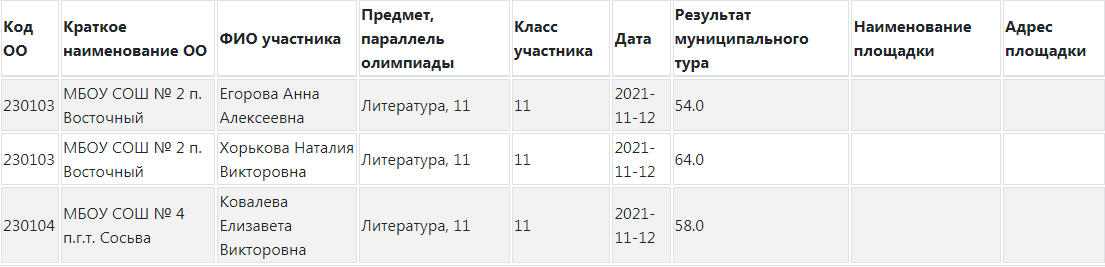 ОБЩЕСТВО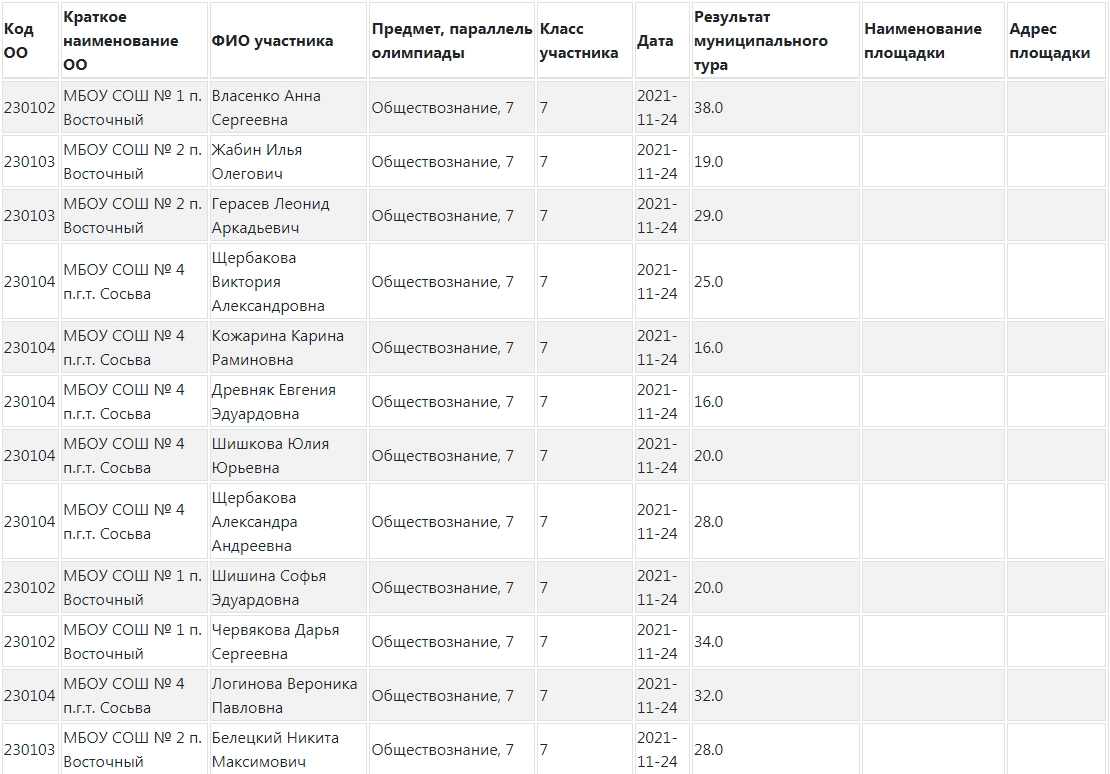 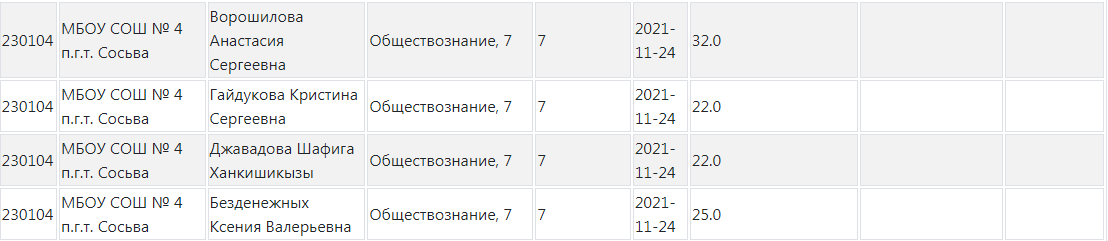 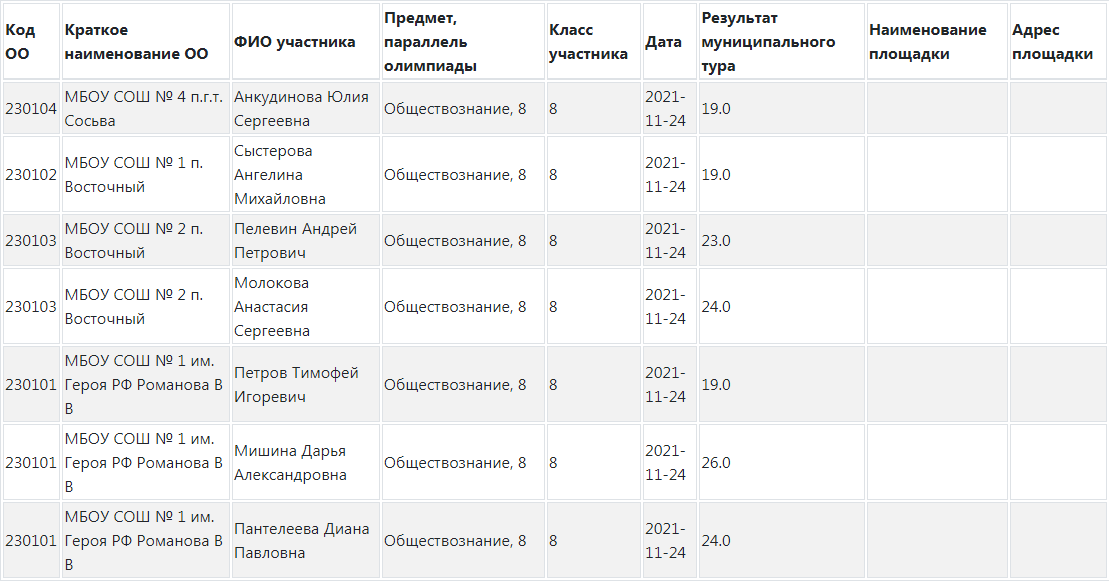 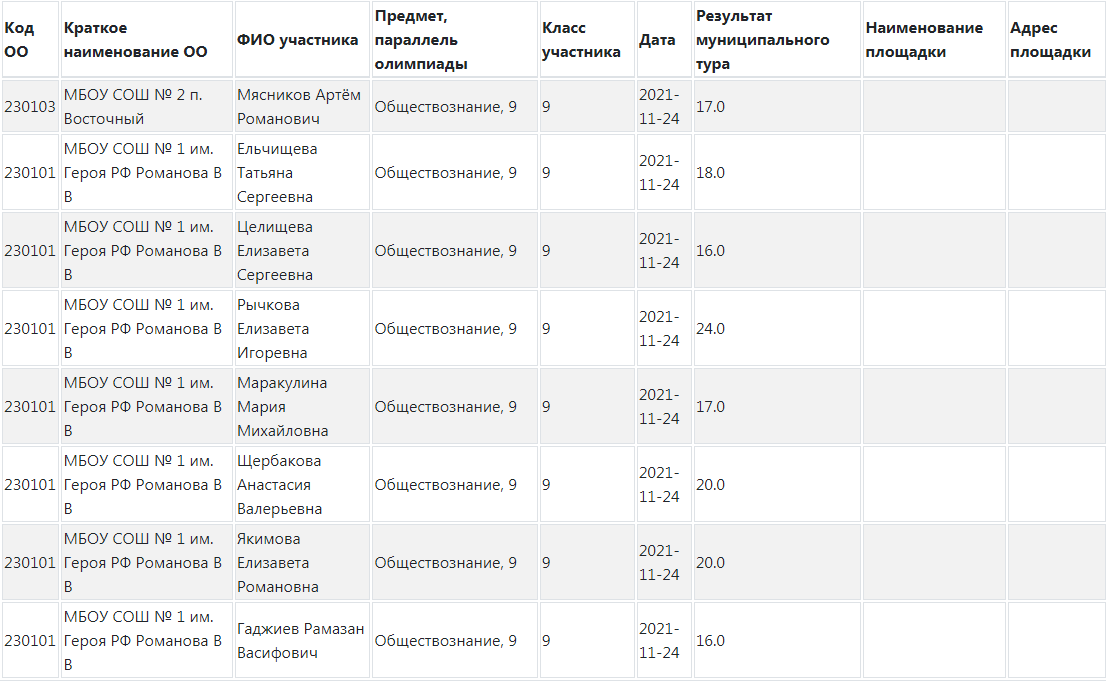 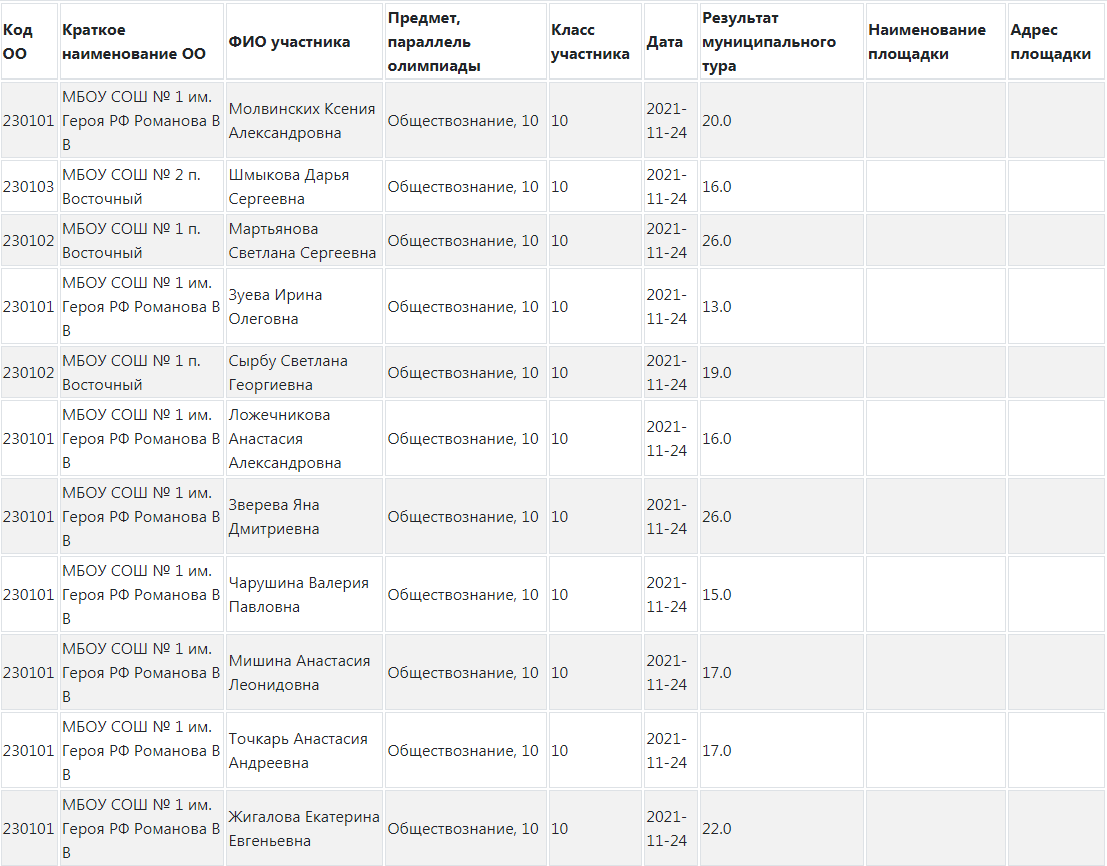 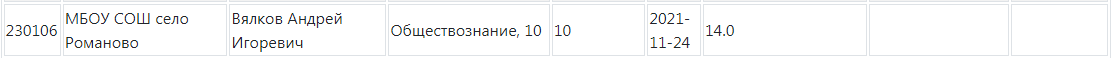 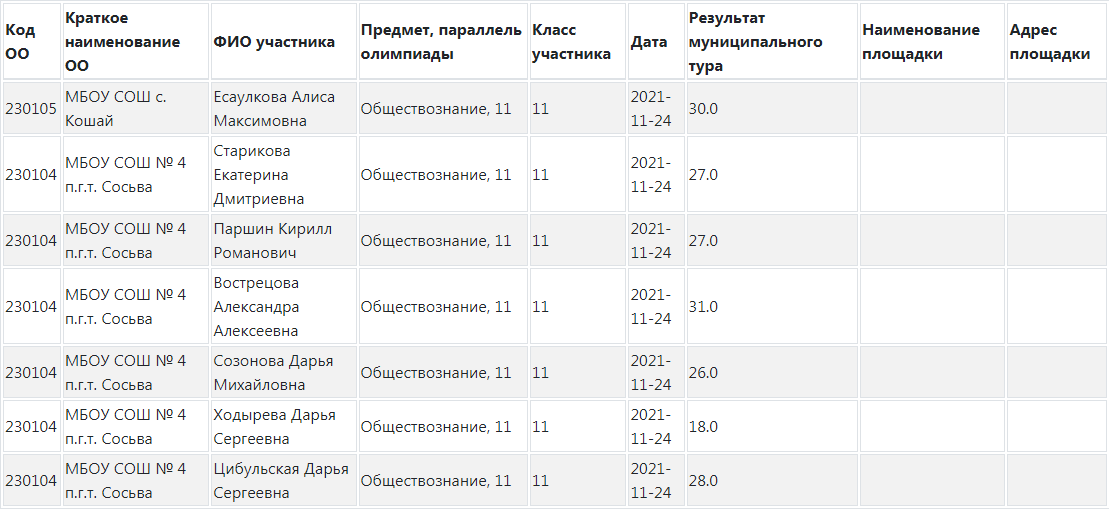 ОБЖ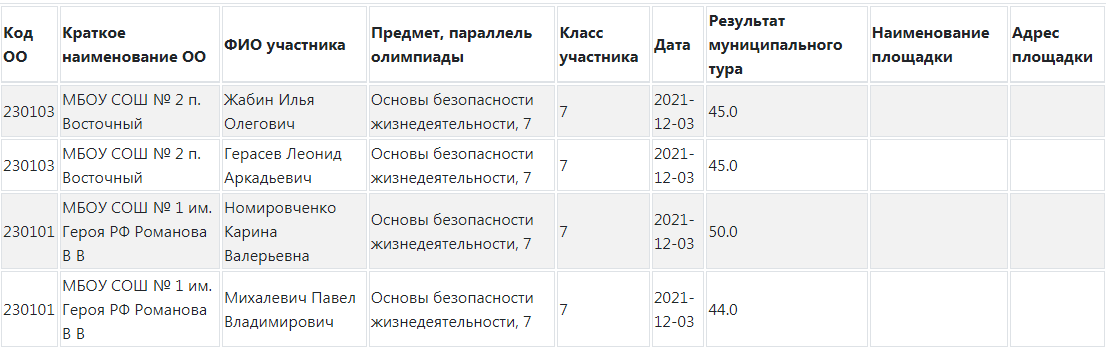 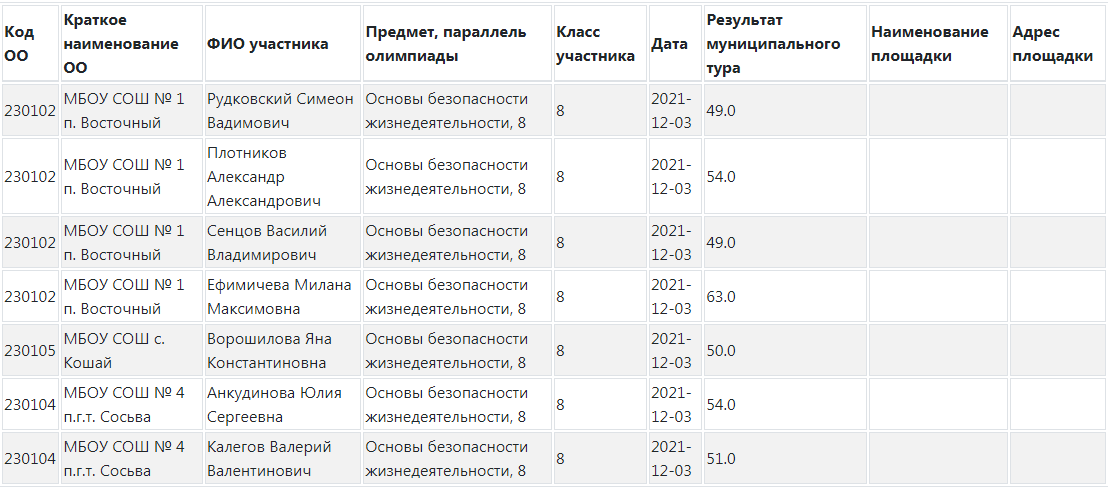 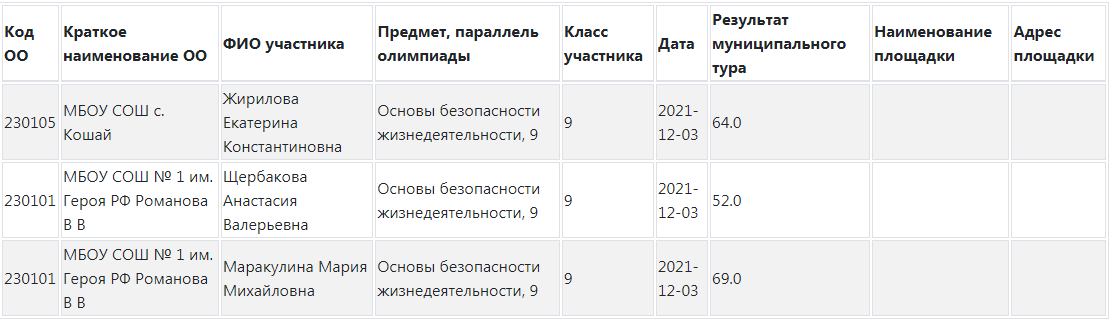 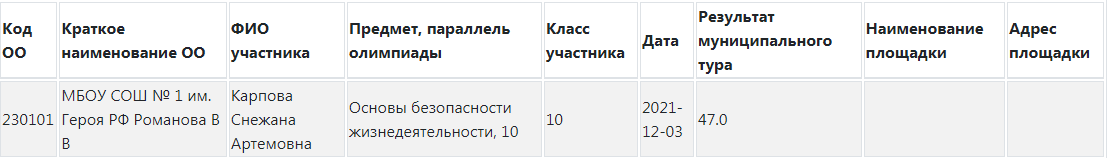 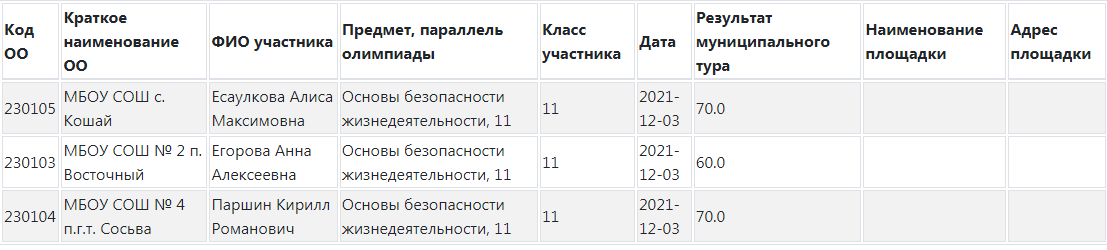 ПРАВО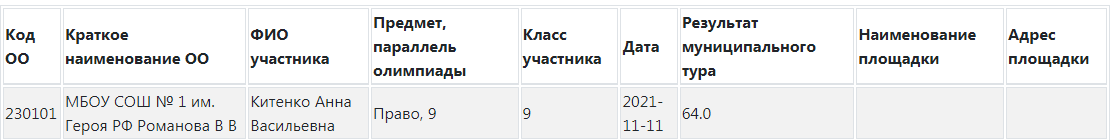 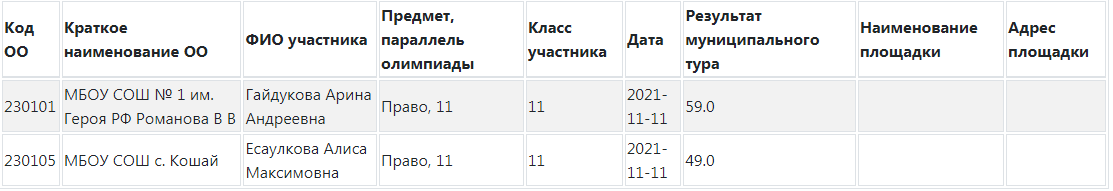 РУССКИЙ ЯЗЫК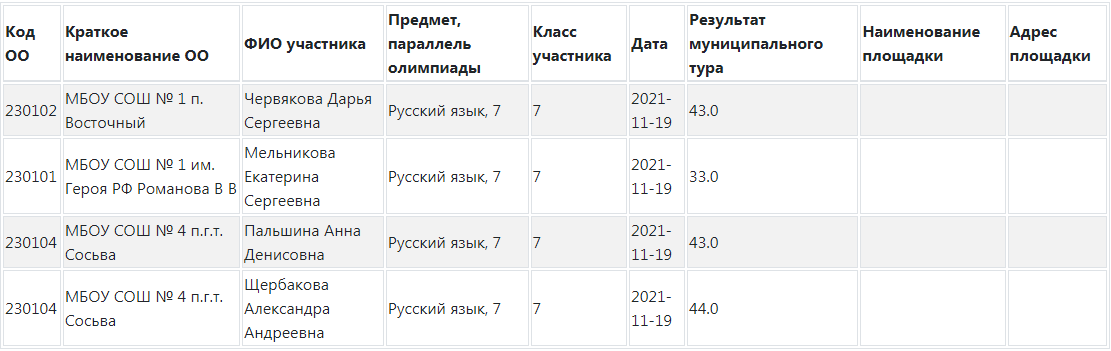 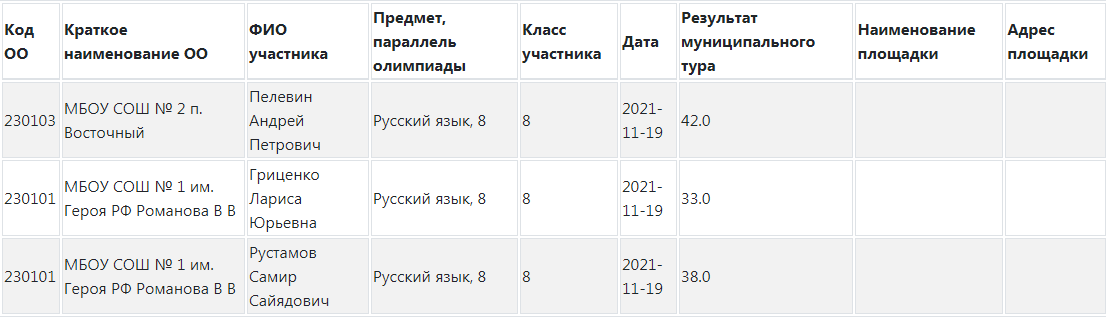 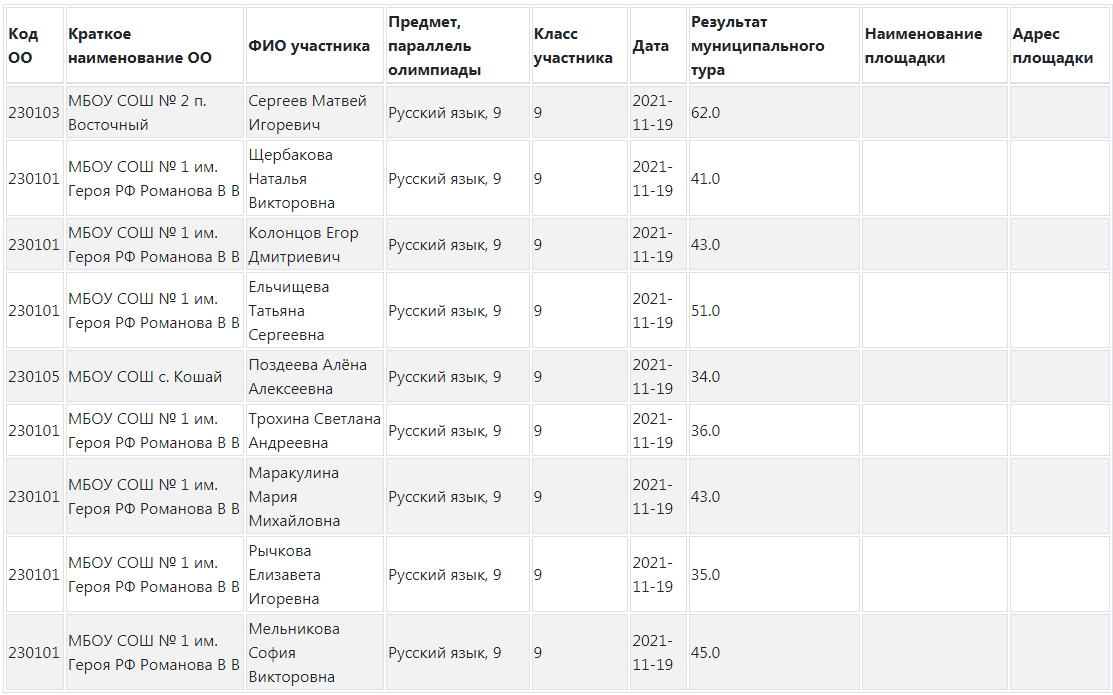 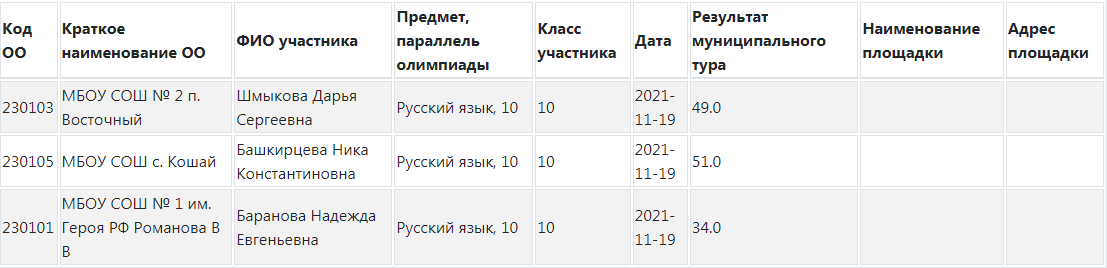 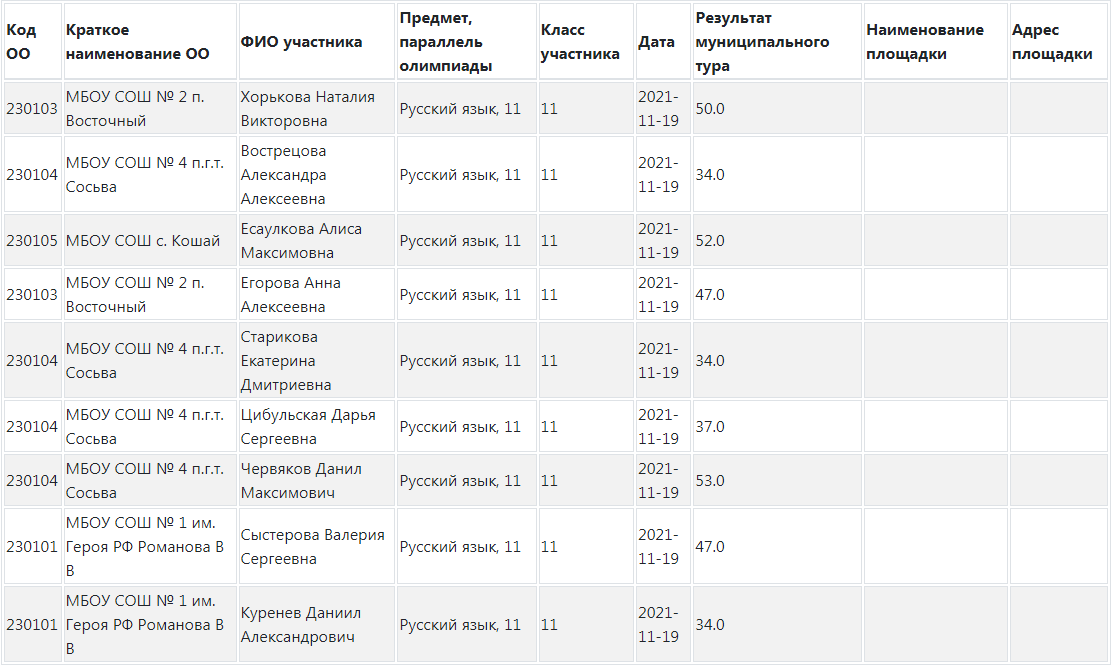 ТЕХНОЛОГИЯ (КДДТ)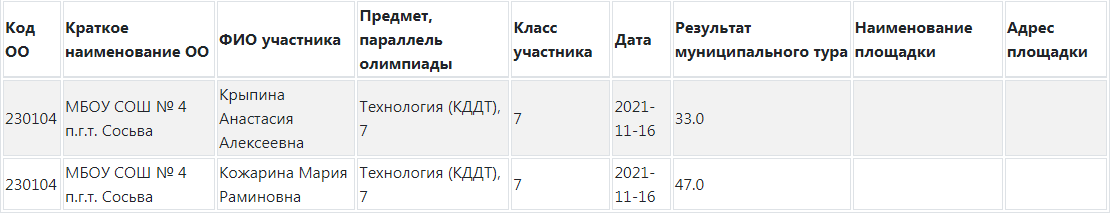 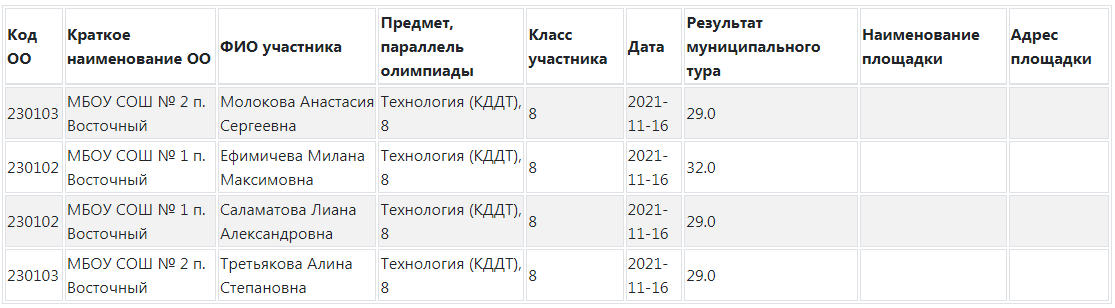 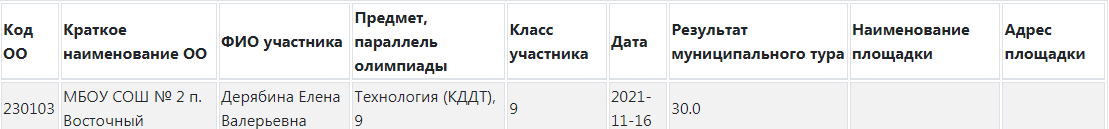 ТЕХНОЛОГИЯ (ТТТ)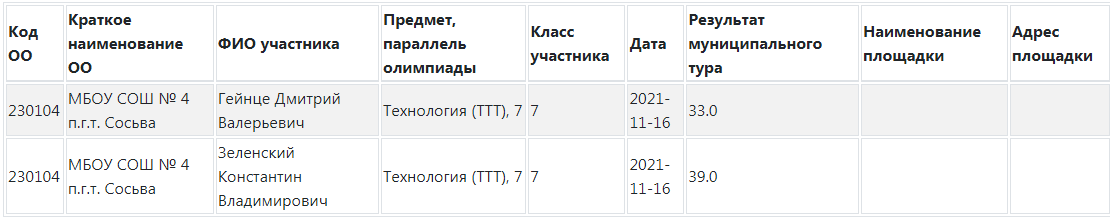 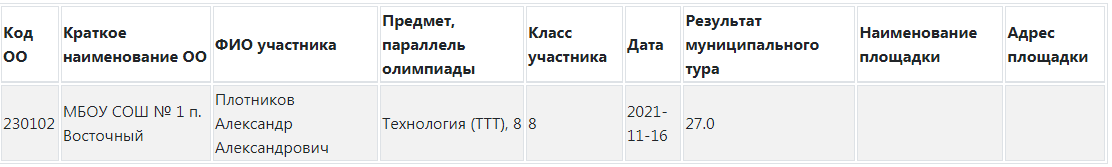 ФИЗ-РА (ДЕВУШКИ)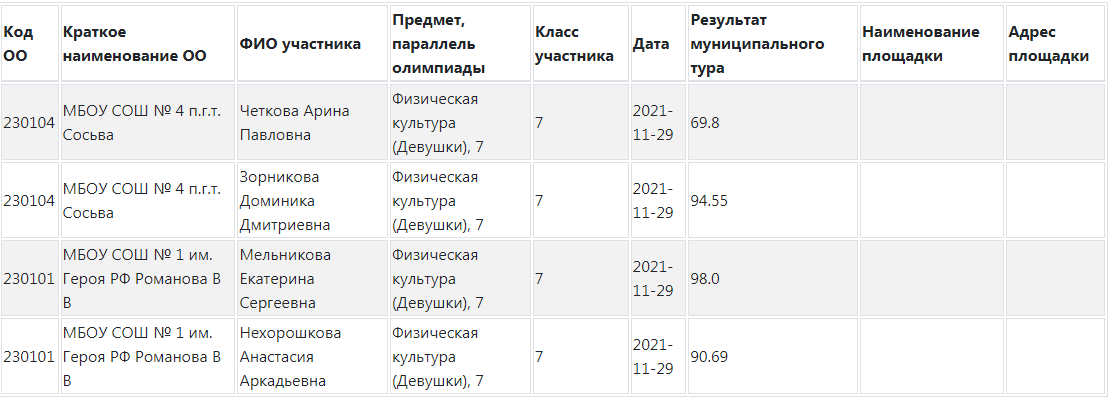 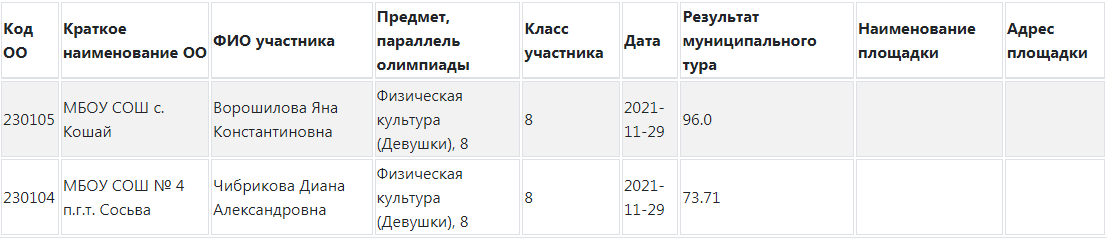 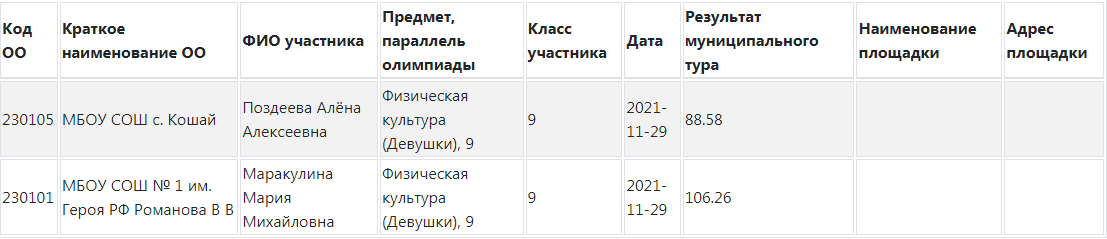 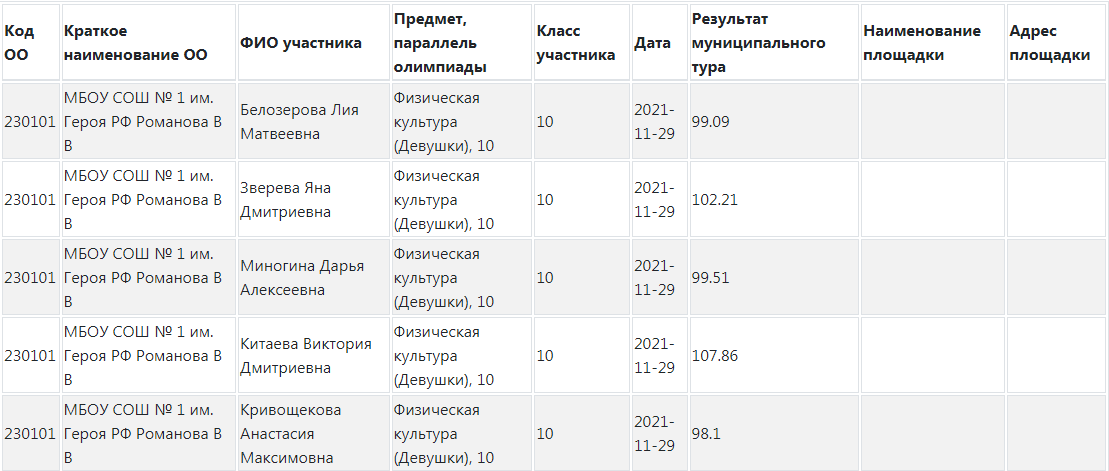 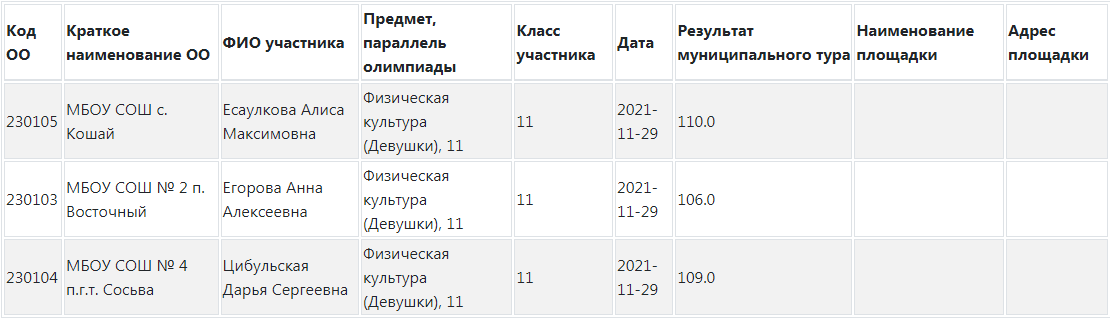 ФИЗ-РА (ЮНОШИ)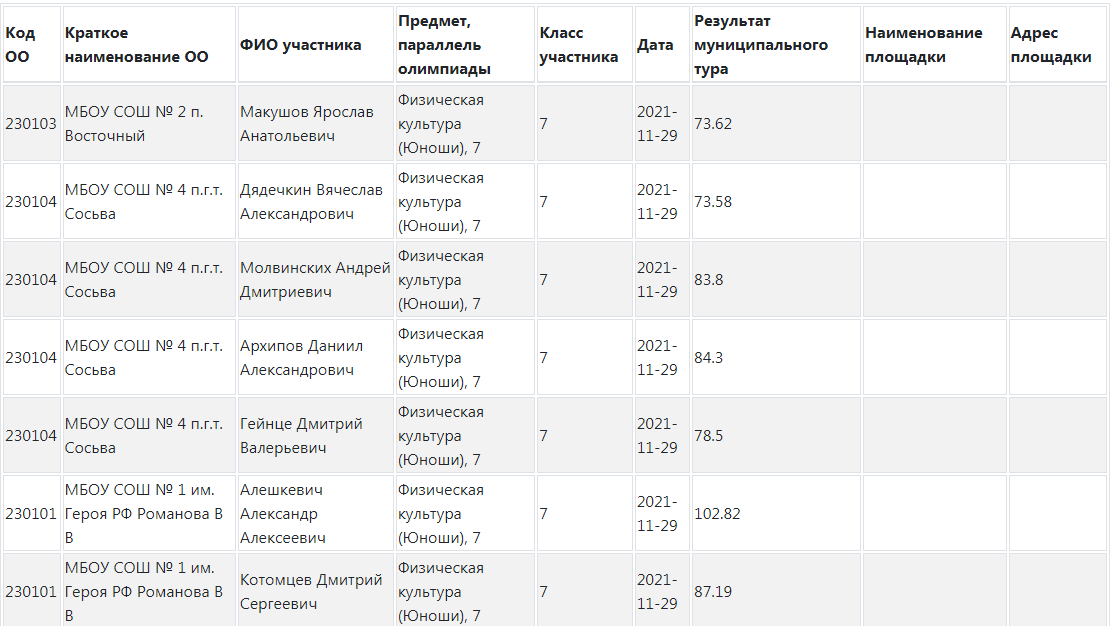 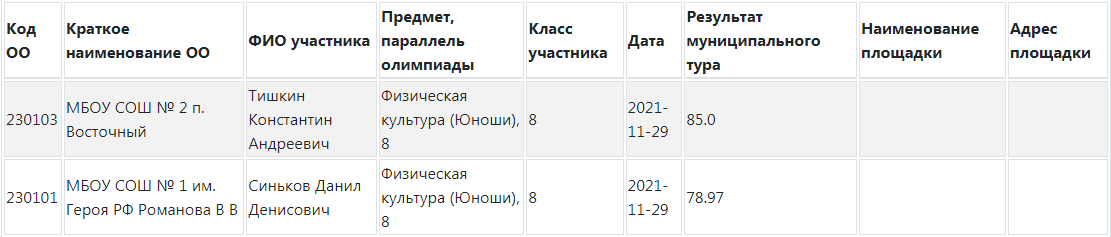 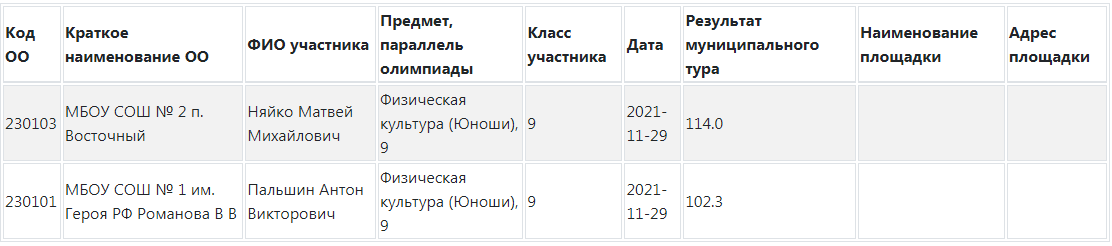 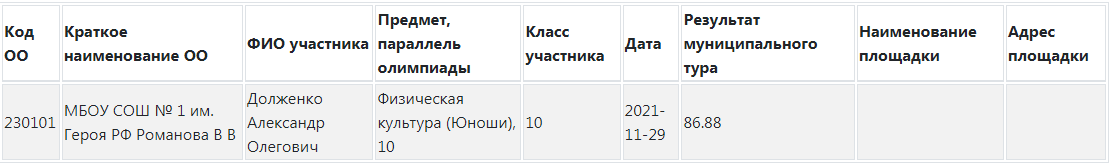 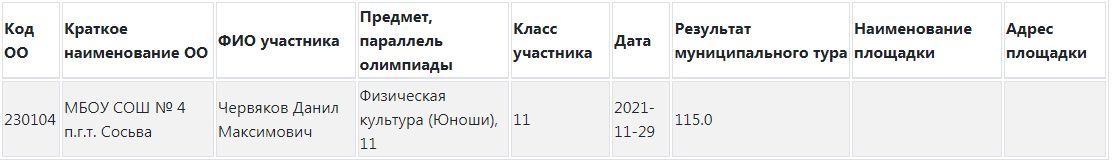 ЭКОЛОГИЯ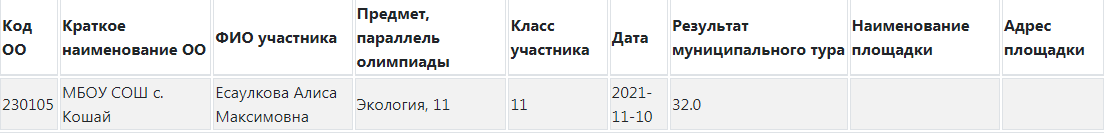 МАТЕМАТИКА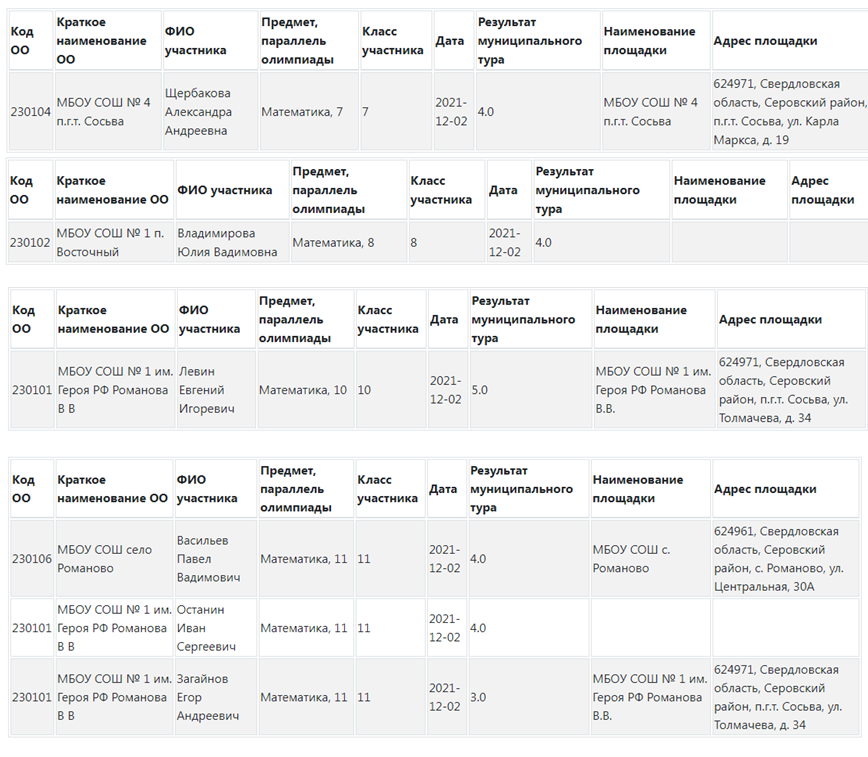 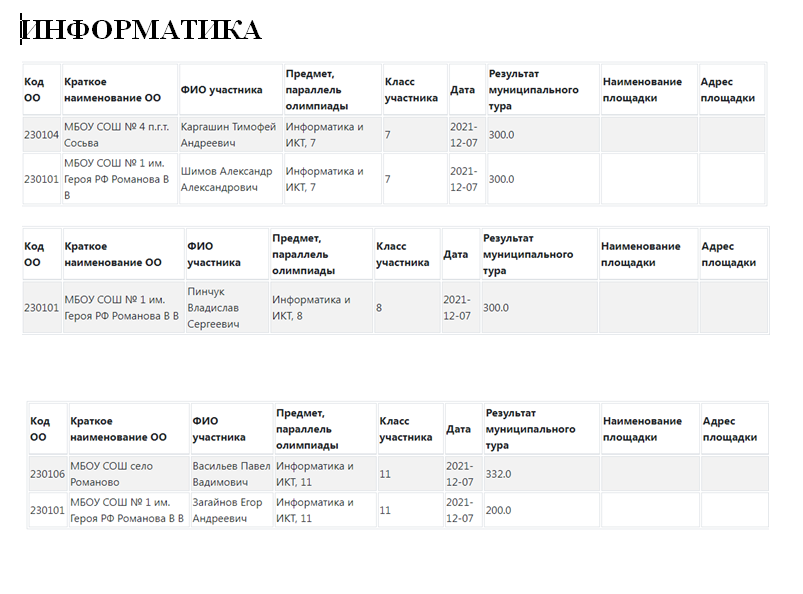 ХИМИЯ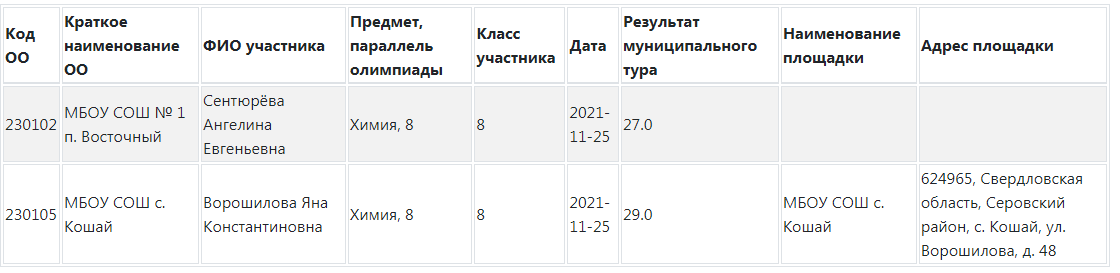 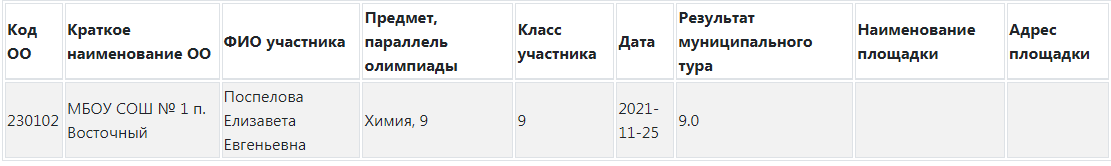 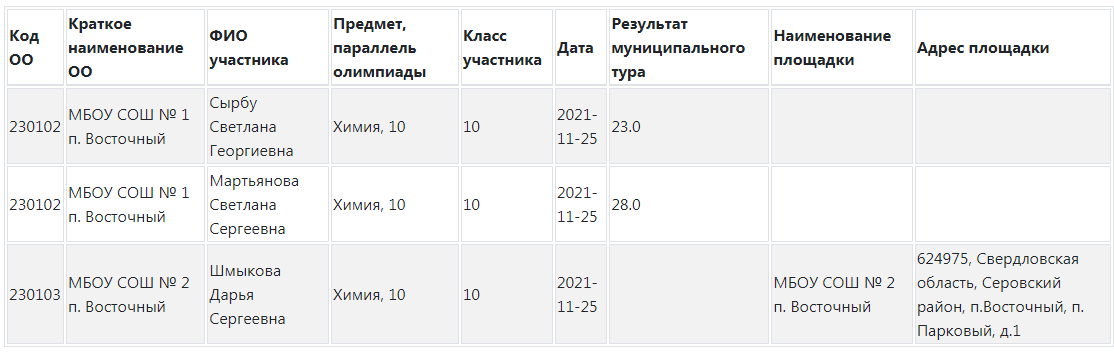 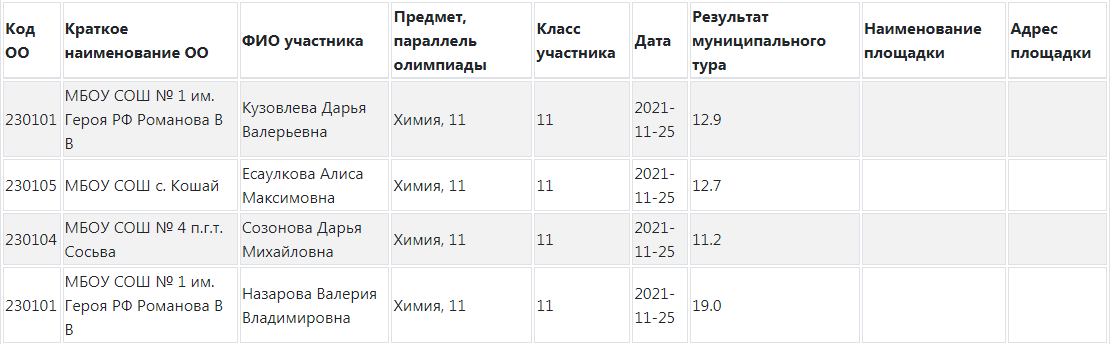 АСТРОНОМИЯ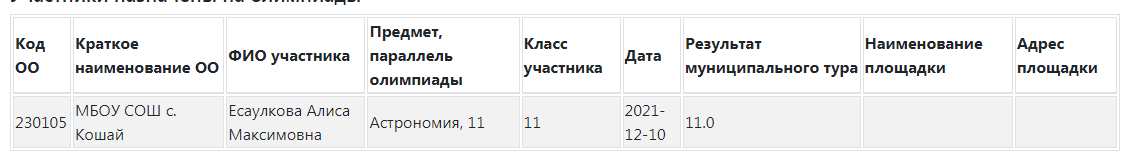 АНГЛИЙСКИЙ ЯЗЫК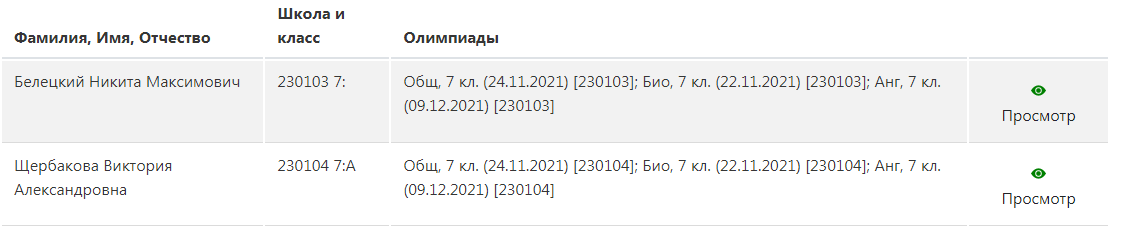 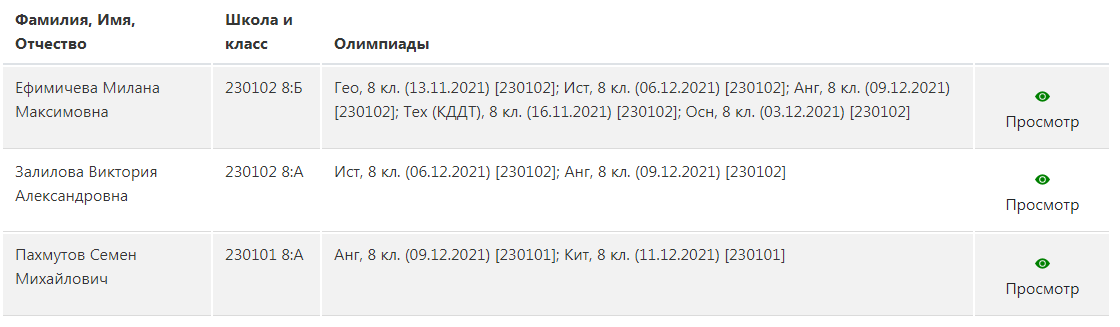 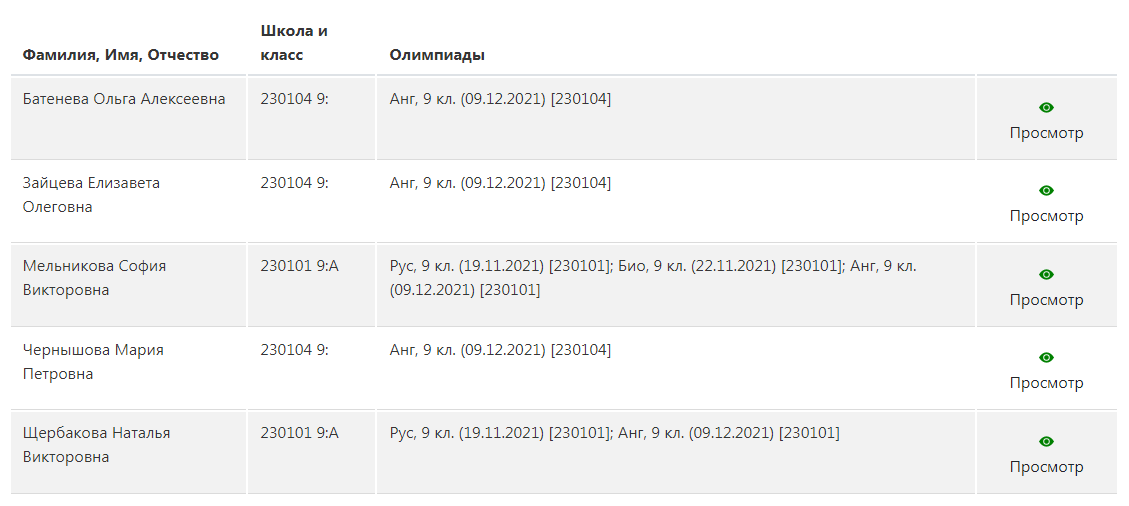 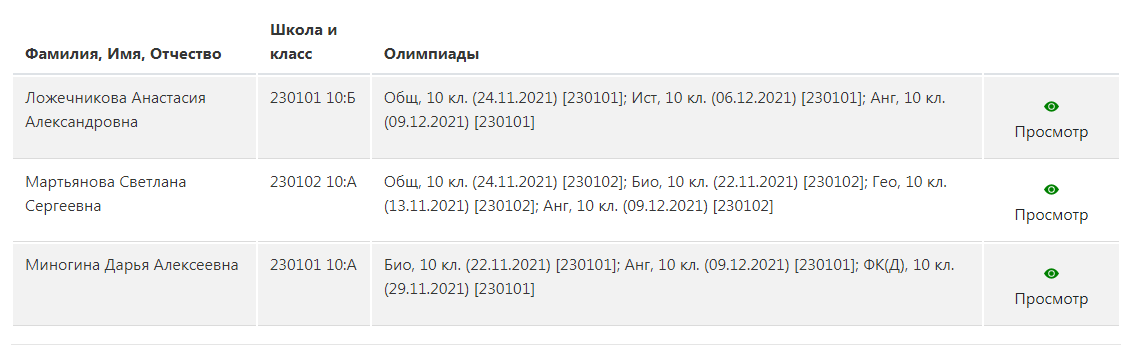 